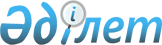 О внесении изменений в постановление акимата Мамлютского района Северо-Казахстанской области от 8 мая 2019 года № 91 "Об определении мест для размещения агитационных печатных материалов и предоставлении помещений для встреч всем кандидатам с избирателями (выборщиками)"Постановление акимата Мамлютского района Северо-Казахстанской области от 18 ноября 2022 года № 241. Зарегистрировано в Министерстве юстиции Республики Казахстан 18 ноября 2022 года № 30603
      Акимат Мамлютского района Северо-Казахстанской области ПОСТАНОВЛЯЕТ:
      1. Внести в постановление акимата Мамлютского района Северо-Казахстанской области от 8 мая 2019 года № 91 "Об определении мест для размещения агитационных печатных материалов и предоставлении помещений для встреч всем кандидатам с избирателями (выборщиками)" (зарегистрировано в Реестре государственной регистрации нормативных правовых актов за № 5399) следующие изменения:
      заголовок указанного постановления изложить в следующей редакции:
      "Об определении мест для размещения агитационных печатных материалов для всех кандидатов на территории Мамлютского района Северо-Казахстанской области";
      преамбулу указанного постановления изложить в следующей редакции:
       "В соответствии с пунктом 6 статьи 28 Конституционного закона Республики Казахстан "О выборах в Республике Казахстан" акимат Мамлютского района Северо-Казахстанской области ПОСТАНОВЛЯЕТ:";
      пункт 1 указанного постановления изложить в следующей редакции:
      "1. Определить места для размещения агитационных печатных материалов для всех кандидатов на территории Мамлютского района Северо-Казахстанской области согласно приложению 1 к настоящему постановлению.";
      пункт 2 и приложение 2 указанного постановления исключить;
      приложение 1 указанного постановления изложить в новой редакции согласно приложению к настоящему постановлению.
      2. Контроль за исполнением настоящего постановления возложить на руководителя аппарата акима Мамлютского района Северо-Казахстанской области.
      3. Настоящее постановление вводится в действие после дня его первого официального опубликования.
      "СОГЛАСОВАНО"
      Мамлютская районная
      избирательная комиссия Места для размещения агитационных печатных материалов для всех кандидатов на территории Мамлютского района Северо-Казахстанской области
					© 2012. РГП на ПХВ «Институт законодательства и правовой информации Республики Казахстан» Министерства юстиции Республики Казахстан
				
      Аким Мамлютского района

В. Лукин
Приложениек постановлению акиматаМамлютского районаСеверо-Казахстанской областиот 18 ноября 2022 года № 241Приложение 1к постановлению акиматаМамлютского районаСеверо-Казахстанской областиот 8 мая 2019 года № 91
№ п/п
Наименование населенных пунктов
Места для размещения агитационных печатных материалов
1
город Мамлютка
1) улица Сабита Муканова, напротив здания коммунального государственного учреждения "Мамлютская школа-гимназия № 1" коммунального государственного учреждения "Отдел образования Мамлютского района" коммунального государственного учреждения "Управление образования акимата Северо-Казахстанской области"; 2) улица Рабочая, напротив здания коммунального государственного учреждения "Мамлютская средняя школа № 2" коммунального государственного учреждения "Отдел образования Мамлютского района" коммунального государственного учреждения "Управление образования акимата Северо-Казахстанской области"; 3) улица Г Мусрепова, напротив здания коммунального государственного учреждения "Комплекс школа-ясли-сад имени Хасана Бектурганова" коммунального государственного учреждения "Отдел образования Мамлютского района" коммунального государственного учреждения "Управление образования акимата Северо-Казахстанской области"; 4) улица Гуденко, напротив здания магазина "Сказка".
2
село Андреевка
улица 50 лет Казахстана, напротив здания Дома культуры государственного учреждения "Аппарат Акима Андреевского сельского округа Мамлютского района Северо-Казахстанской области".
3
село Белое
улица Мектеп, напротив здания магазина индивидуального предпринимателя "Бакина".
4
село Бике
улица Мектеп, напротив здания Дома культуры государственного учреждения "Аппарат Акима сельского округа Бике Мамлютского района Северо-Казахстанской области".
5
село Воскресеновка
улица Жеңіс, напротив здания коммунального государственного учреждения "Воскресеновская средняя школа" коммунального государственного учреждения "Отдел образования Мамлютского района" коммунального государственного учреждения "Управление образования акимата Северо-Казахстанской области".
6
село Дубровное
улица Гуденко, напротив здания коммунального государственного учреждения "Дубровинская средняя школа имени С.Г. Гуденко" коммунального государственного учреждения "Отдел образования Мамлютского района" коммунального государственного учреждения "Управление образования акимата Северо-Казахстанской области".
7
село Краснознаменное
улица Конституции, напротив здания магазина "Анжелика".
8
село Кызыласкер
улица Мира, напротив здания конторы товарищества с ограниченной ответственностью "Кзыласкерское".
9
село Леденево
улица Жастар, напротив здания отделения Акционерного Общества "Казпочта".
10
село Новомихайловка
улица Победа, напротив здания магазина индивидуального предпринимателя "Сагандыков Мурат Нурмулдинович".
11
село Покровка
улица Мира, напротив здания магазина "Нұр".
12
село Афонькино
улица Орталық, напротив здания государственного учреждения "Аппарат Акима Становского сельского округа Мамлютского района Северо-Казахстанской области".